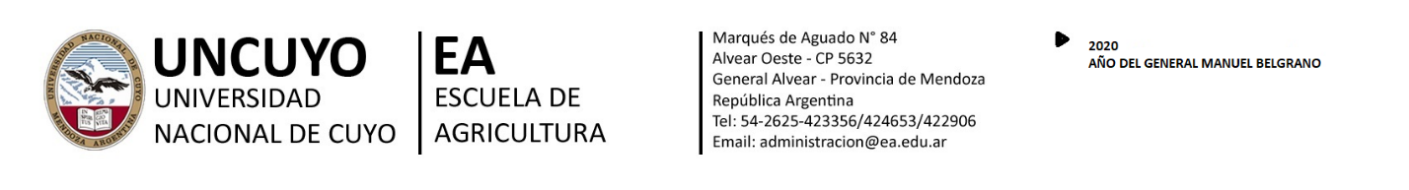 AUTORIZACIÓNEl/la que suscribe ……………………….………... DNI Nº…………………… Padre, Madre, o Tutor del alumno/a………………………………………………....................... DNI Nº…………………………AUTORIZA al mismo/a realizar el campamento de ingreso a la Escuela de Agricultura, el día miércoles 26 de febrero a partir de las 17 h  hasta el jueves 27 de febrero a las 9 h. El campamento estará coordinado por el Departamento de Educación Física.------------------------------------------------------------------------------------------------------------------------------------------FICHA PERSONALApellido y Nombre: ……………………………………………………..…….. Edad: ………Domicilio: ……………………………………………………………………....Teléfono: …………………………Grupo sanguíneo: …….. Obra Social:  SI – NO ¿Cuál? …………………………………(Tachar lo que no corresponde)Alérgico a:  ……………………………………………………………………...¿Padece alguna enfermedad? ……………………………………………...…..¿Toma medicamentos? …… Cuál…………………………….Horario……….Vacuna antitetánica: SI – NO  fecha………….Es celíaco/vegetariano: SI – NO (Tachar lo que no corresponde)Otros datos de interés………………………………………………………..…En caso de urgencia llamar a ………………………Tel:………………………                                                                                                             --------------------------------------------                                                                                                                                                                                                                          Firma y aclaración de quien autoriza-----------------------------------------------------------------------------------------------------------------------------------------LISTA DE MATERIALES NECESARIOSColchoneta, bolsa de dormirBolsa de higieneBolsa de rancho (vaso/taza)Ropa ó telas para disfrazarse, pinturas, sombreros, anteojos.LinternaGorraAbrigoLlevar merienda$ 350 (merienda, cena, desayuno)LISTA DE MATERIALES INNECESARIOSCelularDinero